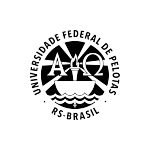 MINISTÉRIO DA EDUCAÇÃOUNIVERSIDADE FEDERAL DE PELOTASREQUERIMENTO DE ATENDIMENTO DIFERENCIADO PARA REALIZAÇÃO DE PROVACONCURSO PÚBLICO EDITAL N° _______/20_____	Eu, _______________________________________________________________________, Inscrição n° __________, RG n° _____________________, CPF n° __________________________, candidato ao cargo de ______________________________________________________________, área (se houver) ___________________________________________________________________, venho requerer o atendimento diferenciado abaixo descrito, em conformidade com o atestado médico que será anexado ao requerimento.Descrição do tipo de atendimento diferenciado solicitado:(  ) Local para amamentação.(  ) Auxílio de fiscal para leitura (Ledor).(  ) Prova ampliada com fonte em tamanho 18.(  ) Prova super ampliada com fonte em tamanho 24.(  ) Intérprete de Libras.(  ) Cartão-resposta ampliado.(  ) Sala em local de fácil acesso (dificuldade de locomoção).(  ) Auxílio de fiscal para transcrever as respostas das questões para o cartão-resposta (Transcritor).(  ) Uso de aparelho auditivo.(  ) Mesa e cadeira separada.(  ) Outro. Especificar detalhadamente: _________________________________________________ _____________________________________________________________________________________________________________________________________________________________________________________________________________________________________________________________________________________________________________________________________________________________________________________________________.Declaro estar ciente de que as informações que estou prestando são de minha inteira responsabilidade e de que, a qualquer momento do processo do concurso, se averiguado fraude ou inverdade das informações prestadas, serei eliminado automaticamente do mesmo.Data: ____/____/____________________________________________________Assinatura do RequerenteObs. Anexar os documentos médicos que comprovem a necessidade de atendimento diferenciado, citado acima, e enviar para o setor de concursos da UFPel conforme o edital.